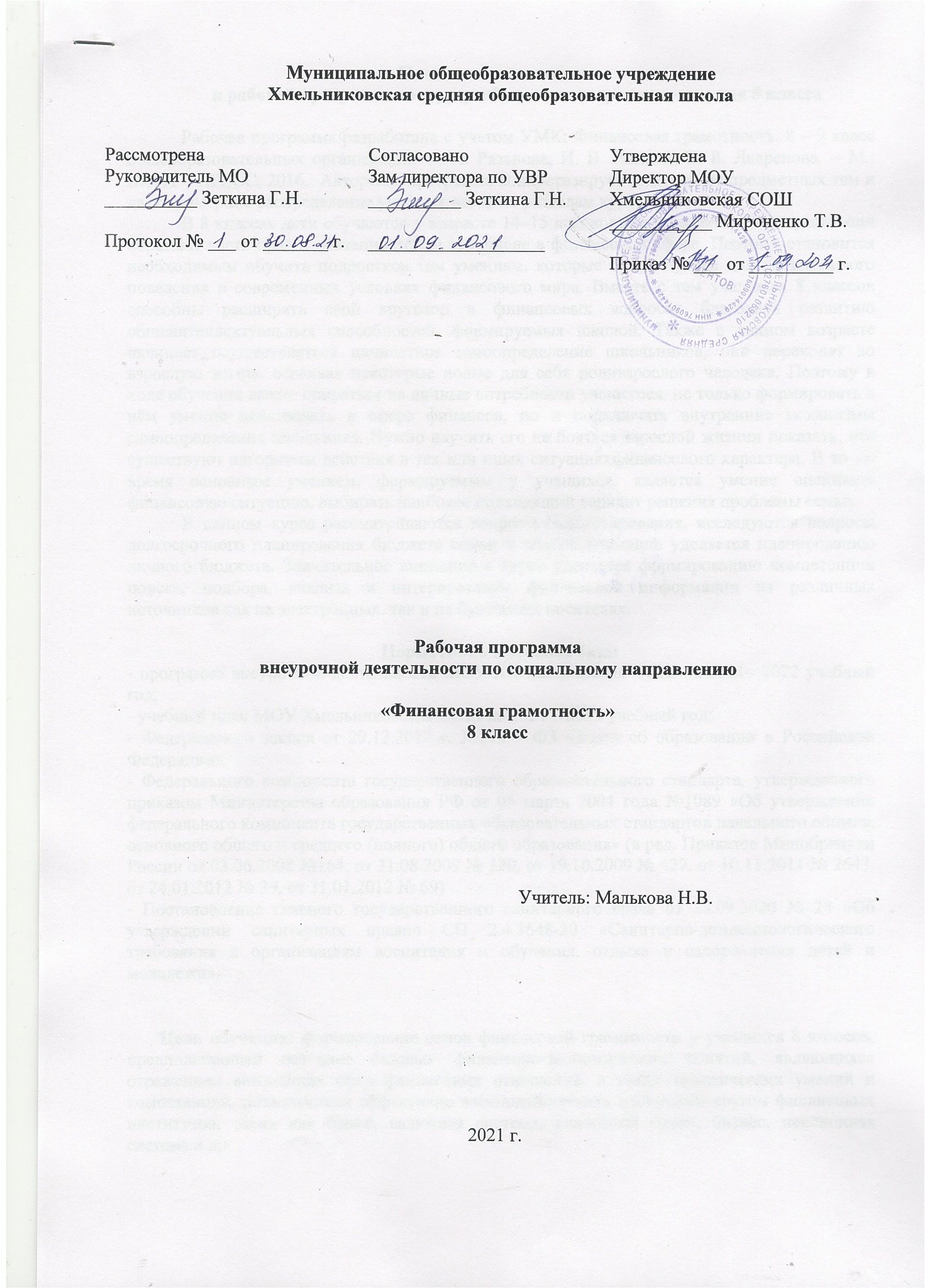 Пояснительная запискак рабочей программе по  курсу «Финансовая грамотность» для 8 классаРабочая программа разработана с учетом УМК: Финансовая грамотность. 8 – 9 класс общеобразовательных организаций. О. И. Рязанова, И. В. Липсиц, Е. Б. Лавренова. – М.: ВИТА – ПРЕСС, 2016.  Авторская программа конкретизирует содержание предметных тем и дает примерное распределение учебных часов по разделам курса	В 8 классах дети обучаются в возрасте 14–15 лет, когда с правовой точки зрения они обретают часть прав и обязанностей, в том числе в финансовой сфере. Поэтому становится необходимым обучить подростков тем умениям, которые будут нужны для оптимального поведения в современных условиях финансового мира. Вместе с тем учащиеся 8 классов способны расширять свой кругозор в финансовых вопросах благодаря развитию общеинтеллектуальных способностей, формируемых школой. Также в данном возрасте начинает осуществляться личностное самоопределение школьников, они переходят во взрослую жизнь, осваивая некоторые новые для себя роливзрослого человека. Поэтому в ходе обучения важно опираться на личные потребности учащегося, не только формировать в нём умение действовать в сфере финансов, но и подключать внутренние механизмы самоопределения школьника. Нужно научить его не бояться взрослой жизнии показать, что существуют алгоритмы действия в тех или иных ситуацияхфинансового характера. В то же время основным умением, формируемым у учащихся, является умение оценивать финансовую ситуацию, выбирать наиболее подходящий вариант решения проблемы семьи.	В данном курсе рассматриваются вопросы бюджетирования, исследуются вопросы долгосрочного планирования бюджета семьи и особое внимание уделяется планированию личного бюджета. Значительное внимание в курсе уделяется формированию компетенции поиска, подбора, анализа и интерпретации финансовой информации из различных источников как на электронных, так и на бумажных носителях.Нормативно-правовая база:- программа внеурочной деятельности МОУ Хмельниковская СОШ на 2021– 2022 учебный год;- учебный план МОУ Хмельниковская СОШ на 2021 – 2022 учебный год;- Федерального закона от 29.12.2012 г. №273 – ФЗ «Закон об образовании в Российской Федерации» - Федерального компонента государственного образовательного стандарта, утвержденного приказом Министерства образования РФ от 05 марта 2004 года №1089 «Об утверждении федерального компонента государственных образовательных стандартов начального общего, основного общего и среднего (полного) общего образования» (в ред. Приказов Минобрнауки России от 03.06.2008 №164, от 31.08.2009 № 320, от 19.10.2009 № 427, от 10.11.2011 № 2643, от 24.01.2012 № 39, от 31.01.2012 № 69)- Постановление главного государственного санитарного врача от 28.09.2020 № 28 «Об утверждении санитарных правил СП 2.4.3648-20 «Санитарно-эпидемиологического требования к организациям воспитания и обучения, отдыха и оздоровления детей и молодежи».Цель обучения: формирование основ финансовой грамотности у учащихся 8 классов, предполагающей освоение базовых финансово-экономических понятий, являющихся отражением важнейших сфер финансовых отношений, а также практических умений и компетенций, позволяющих эффективно взаимодействовать с широким кругом финансовых институтов, таких как банки, валютная система, налоговый орган, бизнес, пенсионная система и др.Описание места учебного предмета, курса в учебном плане	На преподавание  курса «Финансовая грамотность» в 8 классе  отведен 1 час в неделю, всего 34 часа в год, из которых практических занятий (создание проекта)  - 5, итоговых занятий (контроль знаний и умений) – 5.Виды и методы контроля знанийОценивание результатов обучения осуществляется в трёх формах:• текущего контроля (проходит на занятиях — «практикум», «семинар» и «игра»). При текущем контроле проверяется конструктивность работы учащегося на занятии, степень активности в поиске информации и отработке практических способов действий в финансовой сфере, а также участие в групповом и общем обсуждении; • промежуточного контроля (в заключение изучения раздела). Промежуточный контроль помогает проверить степень освоения знаний и предметных и метапредметных умений по значительному кругу вопросов, объединённых в одном разделе. Задача контроля – выявить то, что учащийся не понял, не научился делать (например, рассчитать реальный банковский процент); • итогового контроля (по результатам изучения целого курса). Задача контроля – подвести итог, оценить реальные достижения учащихся в освоении основ финансовой грамотности. Планируемые результаты  изучения учебного предметаТребования к личностным результатам освоения курса:— сформированность ответственности за принятие решений в сфере личных финансов;— готовность пользоваться своими правами в финансовой сфере и исполнять возникающие в связи с взаимодействием с финансовыми институтами обязанности.Требования к интеллектуальным (метапредметным) результатам освоения курса:— сформированность умения анализировать проблему и определять финансовые и государственные учреждения, в которые необходимо обратиться для их решения;— владение умением поиска различных способов решения финансовых проблем и их оценки;— владение умением осуществлять краткосрочное и долгосрочное планирование поведения в сфере финансов;— сформированность умения устанавливать причинно-следственные связи между социальными и финансовыми явлениями и процессами;— умение осуществлять элементарный прогноз в сфере личных финансов и оценивать свои поступки;— сформированность коммуникативной компетенции:• вступать в коммуникацию со сверстниками и учителем, понимать и продвигать предлагаемые идеи;• анализировать и интерпретировать финансовую информацию из различных источников.Требования к предметным результатам освоения курса:— владение понятиями: деньги и денежная масса, покупательная способность денег, человеческий капитал, благосостояние семьи, профицит и дефицит семейного бюджета, банк, инвестиционный фонд, финансовое планирование, форс-мажор, страхование, финансовые риски, бизнес, валюта и валютный рынок, прямые и косвенные налоги, пенсионный фонд и пенсионная система;— владение знанием: структуры денежной массы, структуры доходов населения страны и способов её определения, зависимости уровня благосостояния от структуры источников доходов семьи, статей, семейного и личного бюджета и способов их корреляции, основных видов финансовых услуг и продуктов, предназначенных для физических лиц, возможных норм сбережения, способов государственной поддержки в случаях попадания в сложные жизненные ситуации, видов страхования, видов финансовых рисков, способов использования банковских продуктов для решения своих финансовых задач, способов определения курса валют и мест обмена, способов уплаты налогов, принципов устройства пенсионной системы в РФ.Материально-техническое обеспечение программыОрганизационные условия, позволяющие реализовать содержание внеурочной деятельности «Финансовая грамотность» предполагает использование зоны коворкинга, наличие оборудования центра «Точка роста»:помещения, укомплектованного стандартным учебным оборудованием и мебелью; нетбуки с выходом в сеть «Интернет»              Содержание  курса «Финансовая грамотность»Раздел 1. Управление денежными средствами семьи (9 ч)	Базовые понятия и знания.	Эмиссия денег, денежная масса, покупательная способность денег, Центральный банк, структура доходов населения, структура доходов семьи, человеческий капитал, благосостояние семьи, контроль расходов семьи, семейный бюджет: профицит, дефицит, личный бюджет.	Знание того, каким именно образом в современной экономике осуществляется эмиссия денег; из чего состоит денежная масса; способов влияния государства на инфляцию; структуры доходов населения России и её изменений в конце XX – начале XXI в.; факторов, влияющих в России на размер доходов из различных источников; зависимости уровня благосостояния от структуры источников доходов семьи; статей семейного и личного бюджета; обязательных ежемесячных трат семьи и личных трат.Раздел 2. Способы повышения семейного благосостояния (6 ч)	Базовые понятия и знания:	Банк; инвестиционный фонд; страховая компания; финансовое планирование.	Знание основных видов финансовых услуг и продуктов для физических лиц; знание возможных норм сбережения по этапам жизненного цикла.Раздел 3. Риски в мире денег (7 ч)	Базовые понятия и знания:	Особые жизненные ситуации; социальные пособия; форс-мажор; страхование; виды страхования и страховых продуктов; финансовые риски; виды рисков. 	Знание видов различных особых жизненных ситуаций; способов государственной поддержки в случаях природных и техногенных катастроф и других форс-мажорных случаях; видов страхования; видов финансовых рисков: инфляция, девальвация, банкротство финансовых компаний, управляющих семейными сбережениями, финансовое мошенничество; представление о способах сокращения финансовых рисков.Раздел 4. Семья и финансовые организации: как сотрудничать без проблем (8 ч)	Базовые понятия и знания:	Банк; коммерческий банк; Центральный банк; бизнес; бизнес план; источники финансирования; валюта; мировой валютный рынок; курс валюты.	Знание видов операций, осуществляемых банками; необходимость наличия у банка лицензии для осуществления банковских операций; какие бывают источники для создания бизнеса и способы защиты от банкротства; иметь представление о структуре бизнес-плана: иметь представление об основных финансовых правилах ведения бизнеса; знать типы валют; иметь представление о том, как мировой валютный рынок влияет на валютный рынок России; знать, как определяются курсы валют в экономике России.Раздел 5. Человек и государство: как они взаимодействуют (4 ч)	Базовые понятия и знания:	Налоги; прямые и косвенные налоги; пошлины; сборы; пенсия; пенсионная система; пенсионные фонды.	Знание основных видов налогов, взимаемых с физических и юридических лиц (базовые); способов уплаты налогов (лично и предприятием); общих принципов устройства пенсионной системы РФ; иметь представления о способах пенсионных накоплений.В ходе организации учебной деятельности учащихся будут использоваться следующие формы занятий:• Лекция-беседа. В 8 классах такая форма может быть использована для введения учащихся в проблематику финансовой сферы. Лекция на уроках по финансовой грамотности должна быть использована с применением педагогического метода проблематизации. Отметим, что лекции как форма занятий занимают примерно 10–15% всего учебного времени.• Практикум. Данная форма занятий является ведущей для учащихся 8 классов. Именно в этом возрасте важно попробовать самостоятельно осуществлять поисковую деятельность, получить опыт выполнения несложных финансовых действий. Данное занятие может осуществляться в форме индивидуальной и групповой работы; назначение – отработка практических умений и формирование компетенций в сфере финансов; на данном занятии осуществляется поисково-исследовательская работа, направленная на поиск финансовой информации из различных источников.Таким образом, практикум может быть проведен в следующих формах:– поиск информации в сети Интернет на сайтах государственных служб, финансовых организаций, рейтинговых агентств;– поиск и анализ правовых документов по теме;– разработка индивидуальных или групповых проектов;– проведение мини-исследований;– составление и решение финансовых кроссвордов.• Игра. Наряду с практикумом является ведущей формой занятий, так как позволяет в смоделированной ситуации осуществить конкретные финансовые действия, вступить в отношения с финансовыми институтами (хотя бы и в выдуманной ситуации). Получение минимального опыта в игре в реальности позволяет более уверенно себя чувствовать и адекватнее вести себя в конкретных финансовых ситуациях.Семинар. В 8 классах такая форма может быть использована для обсуждения общих проблем, для выработки общих решений. Эта форма не является обязательной, учитель должен самопределить возможность её использования в зависимости от познавательных потребностей учащихся и условий организации образовательной деятельности. Структура семинара для 8 классов будет выглядеть так:1. Определение цели семинара2. Работа в группе над выполнением задания (чаще всего это обсуждение понятий, выработка оптимальных решений)3. Представление результатов обсуждения группами4. Общее обсуждениеЗанятие контроля: назначение – проверка освоенных знаний и умений и при необходимости их коррекция. Контроль может проходить как в традиционных формах, так и в интерактивных:– письменная контрольная работа (включающая задания, проверяющие знание теории и владение метапредметными умениями);– устный опрос;– викторина;– конкурс;– творческий отчёт;– защита проекта;– защита исследовательской работы;– написание эссе;– решение практических задач;– выполнение тематических заданий.Календарно-тематическое планирование курса «Финансовая грамотность».  8 класс№Тема занятияДатаПримечаниеЦОРыУправление денежными средствами – 9 часовУправление денежными средствами – 9 часовУправление денежными средствами – 9 часовУправление денежными средствами – 9 часовУправление денежными средствами – 9 часов1Деньги: что это такое?https://myrouble.ru/dengi-chto-ehto-takoe/ 2Что может происходить с деньгами и как это влияет на финансы нашей семьиhttps://vashifinancy.ru/finansy-na-kazhdyy-den/semya-i-dengi/ 3Какие бывают источники доходовhttps://infourok.ru/prezentaciya-uroka-po-finansovoy-gramotnosti-kakie-bivayut-istochniki-dohodov-klass-3662924.html 4От чего зависят личные и семейные доходыhttps://new.dop.mosreg.ru/program/49035-finansovaya-gramotnost 5Как контролировать семейные расходы и зачем это делатьhttps://ru.coursera.org/lecture/osnovy-upravleniya-lichnymi-finansami/siemieinyi-biudzhiet-tAIE3 6Что такое семейный бюджет и как его построитьhttps://www.youtube.com/watch?v=a6d-_r2PIbs 7Как оптимизировать семейный бюджетhttps://fincult.info/article/sposoby-optimizatsii-semeynogo-byudzheta/ 8Организация проектной деятельности9Выполнение тренировочных заданий, проведение контроля «Управление денежными средствами»Способы повышения семейного благосостояния – 6 часовСпособы повышения семейного благосостояния – 6 часовСпособы повышения семейного благосостояния – 6 часовСпособы повышения семейного благосостояния – 6 часовСпособы повышения семейного благосостояния – 6 часов10Для чего нужны финансовые организацииhttps://znanio.ru/media/dlya-chego-nuzhny-finansovye-organizatsii-2515322 11Как увеличить семейные доходы с использованием финансовых организацийhttps://www.yaklass.ru/p/osnovy-finansovoj-gramotnosti/7-9-klass 12Для чего нужно осуществлять финансовое планированиеhttps://www.protasevich.ru/finplan/finansovoe-planirovanie.html 13Как осуществлять финансовое планирование на разных жизненных этапахhttps://www.protasevich.ru/finplan/finansovoe-planirovanie.html 14Организация проектной деятельности15Выполнение тренировочных заданий, проведение контроля «Способы повышения семейного благосостояния»Риски в мире денег 7 часовРиски в мире денег 7 часовРиски в мире денег 7 часовРиски в мире денег 7 часовРиски в мире денег 7 часов16Особые жизненные ситуации: рождение ребенка, потеря кормильцаhttps://multiurok.ru/files/osobye-zhiznennye-situatsii-rozhdenie-rebenka-pote.html 17Особые жизненные ситуации: болезнь, потеря работы, природные и техногенные катастрофыhttps://infourok.ru/konspekt-uroka-po-finansovoj-gramotnosti-osobye-zhiznennye-situacii18Чем может помочь страхованиеhttps://www.youtube.com/watch?v=Br-oiS0Jrls 19Какие бывают финансовые рискиhttps://vsdelke.ru/finansy/finansovye-riski.html 20Что такое финансовые пирамидыhttps://www.youtube.com/watch?v=r5v_qsa57kI 21Организация проектной деятельности22Выполнение тренировочных заданий, проведение контроля «Риски в мире денег»Семья и финансовые организации: как сотрудничать без проблем – 8 часовСемья и финансовые организации: как сотрудничать без проблем – 8 часовСемья и финансовые организации: как сотрудничать без проблем – 8 часовСемья и финансовые организации: как сотрудничать без проблем – 8 часовСемья и финансовые организации: как сотрудничать без проблем – 8 часов23Что такое банк и чем он может быть полезенhttps://infourok.ru/chto-takoe-bank-i-chem-on-mozhet-bit-polezen-3726426.html 24Польза и риски банковских картhttps://shareslide.ru/uncategorized/polza-i-riski-bankovskih-kart 25Что такое бизнесhttps://ktonanovenkogo.ru/voprosy-i-otvety/biznes-chto-ehto-takoe.html 26Как создать свое делоhttps://fincult.info/article/kak-nachat-svoy-biznes/ 27Что такое валютный рынок и как он устроенhttps://www.youtube.com/watch?v=a_xx9RxMQn8 28Можно ли выиграть, размещая сбережения в валютеhttps://www.youtube.com/watch?v=1qzwdiUklXo 29Организация проектной деятельности30Выполнение тренировочных заданий, проведение контроля «Семья и финансовые организации»Человек и государство: как они взаимодействуют – 4 часаЧеловек и государство: как они взаимодействуют – 4 часаЧеловек и государство: как они взаимодействуют – 4 часаЧеловек и государство: как они взаимодействуют – 4 часаЧеловек и государство: как они взаимодействуют – 4 часа31Что такое налоги и зачем их платитьhttps://www.youtube.com/watch?v=8GpnaX6xKOI 32Какие налоги мы платимhttps://www.youtube.com/watch?v=SBnKO9JdgmE 33Что такое пенсия и как сделать её достойнойhttps://fincult.info/article/kak-samomu-pozabotitsya-o-pensii/ 34Организация проектной деятельности